((DOĞUM İZNİ DİLEKÇE ÖRNEĞİ-1)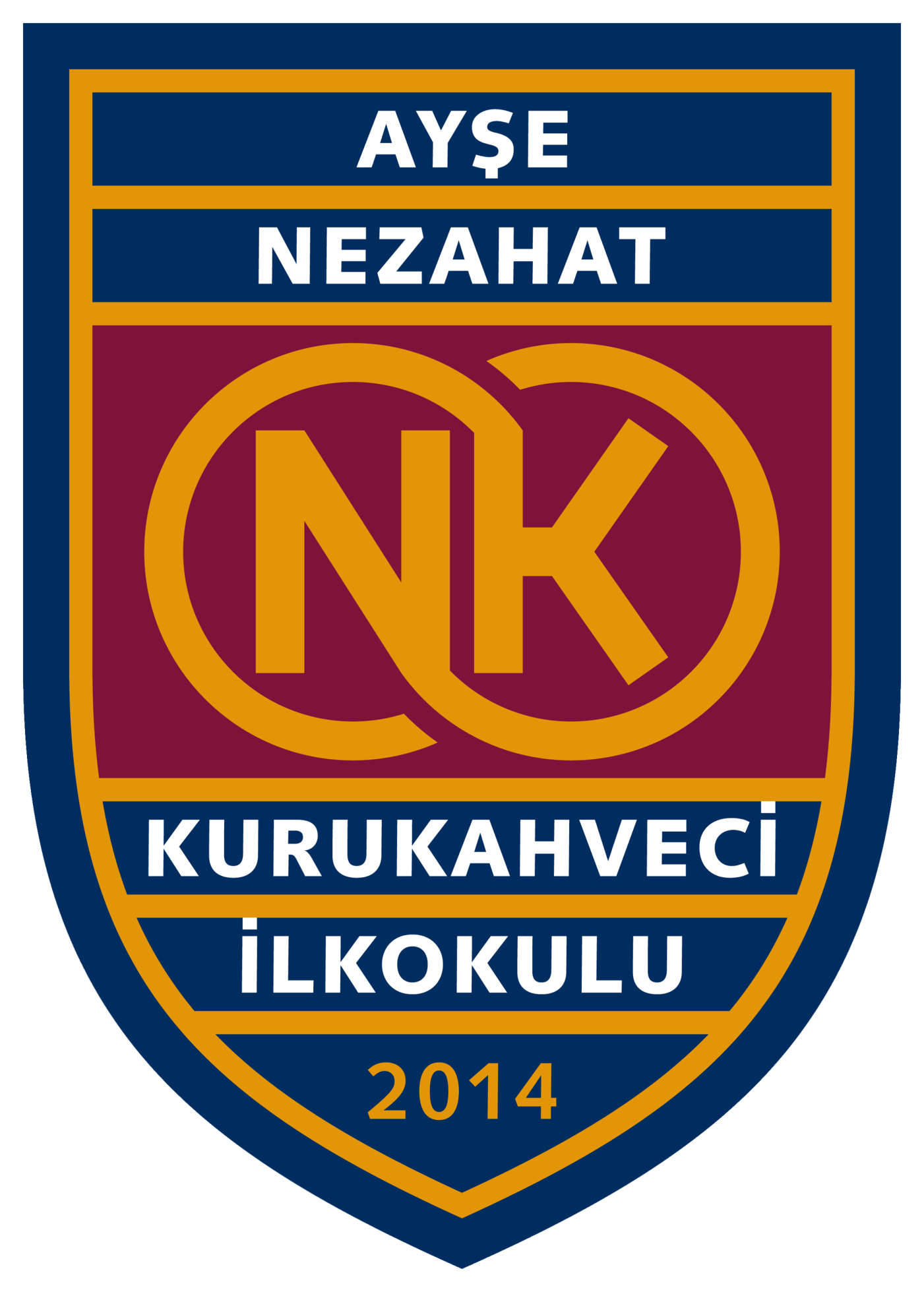 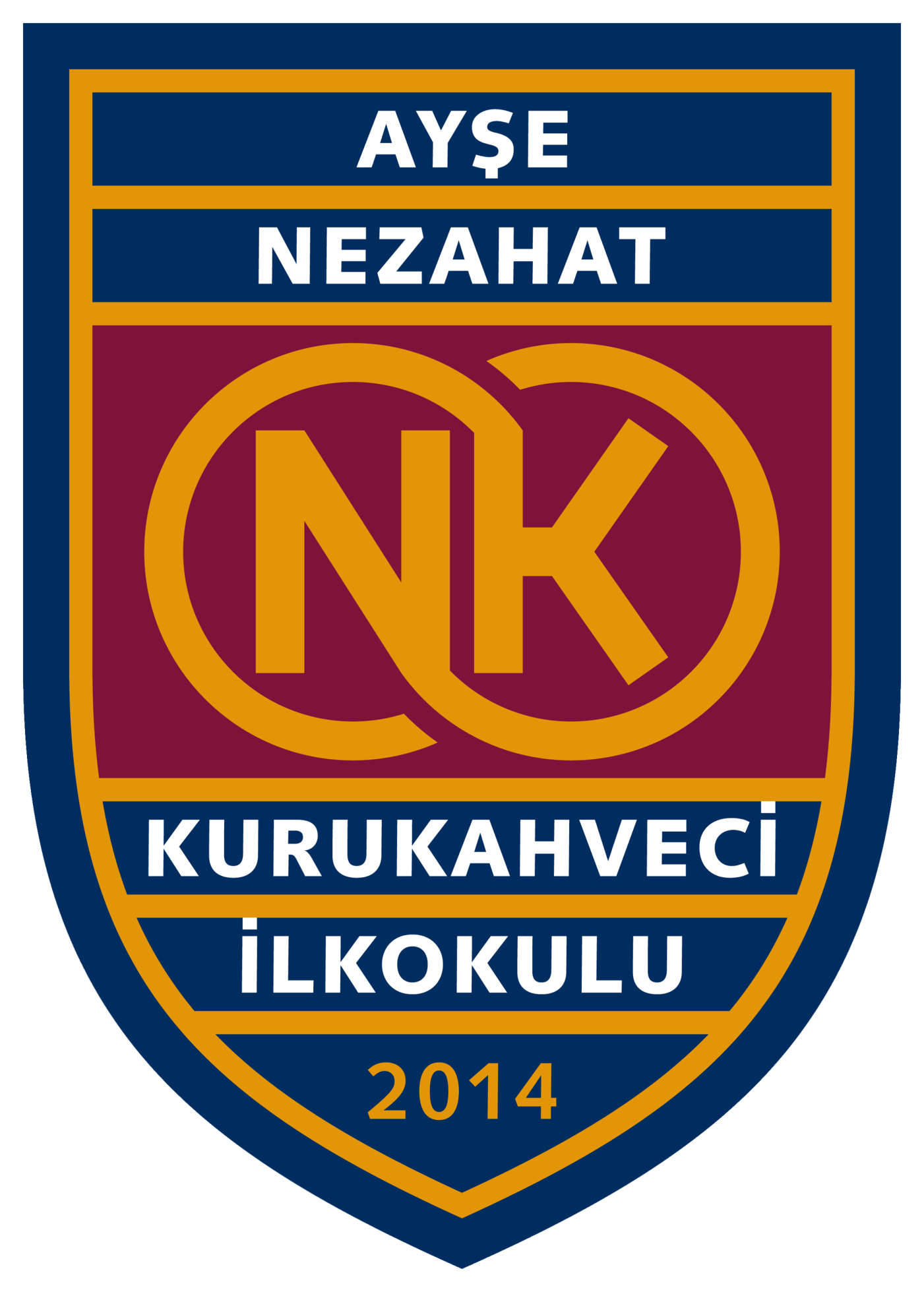 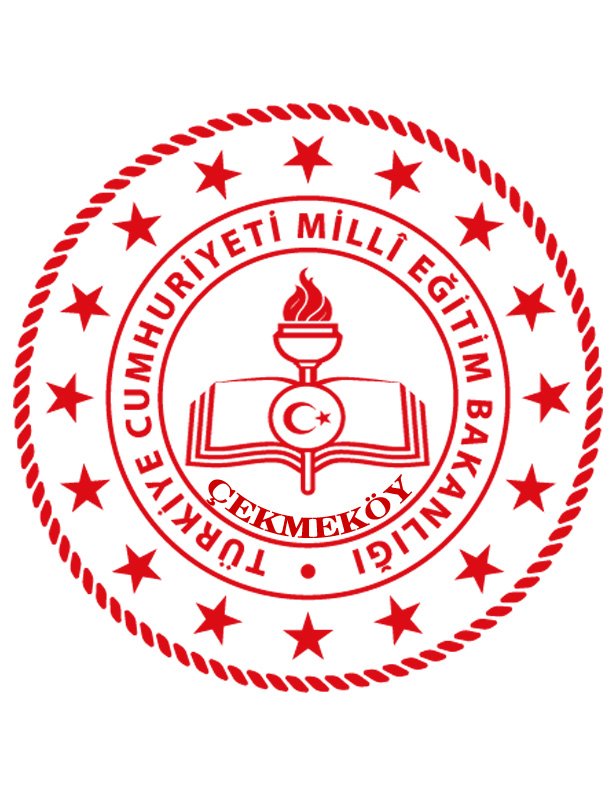 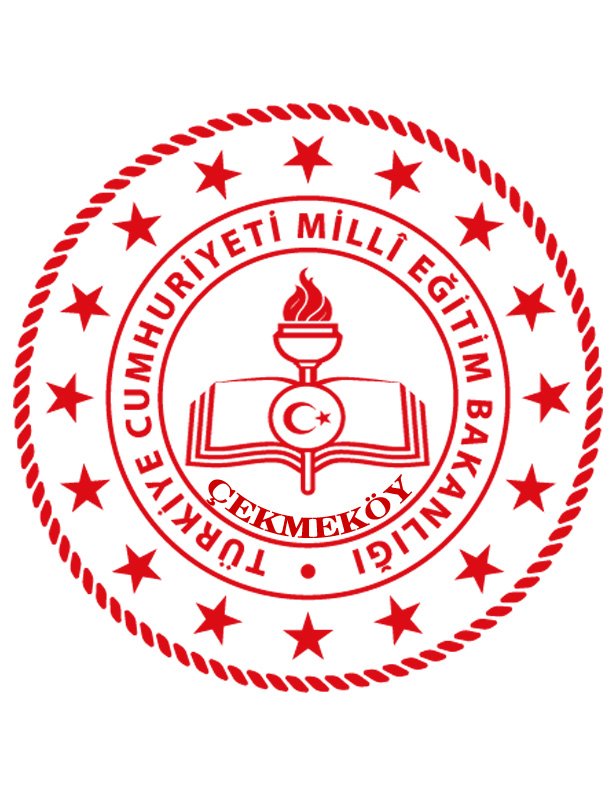 (Dilekçenin verileceği kurum tarafından belirlenmiş standart bir izin dilekçesi örneği yok ise, talebinizi aşağıdaki formatta iletebilirsiniz) AYŞE NEZAHAT KURUKAHVECİ İLKOKULU MÜDÜRLÜĞÜNEEkte yer alan raporda da belirtildiği üzere 8 hafta sonra doğum yapacağımdan, 657 sayılı Devlet Memurları Kanununun 104 üncü maddesinin (A) fıkrasında belirtilen doğum öncesi analık izni ile doğum sonrası analık iznini ve doğumun erken gerçekleşmesi halinde kullanamayacağım doğum öncesi analık izin sürelerinin kalan kısmını kullanmak istiyorum.Gereğini bilgilerinize arz ederim.ADRES:İkametgah adresi           :İznin geçirileceği adres  :Telefon numarası           :T.C. Kimlik No…./…./….Adı ve SoyadıUnvanıİmzası